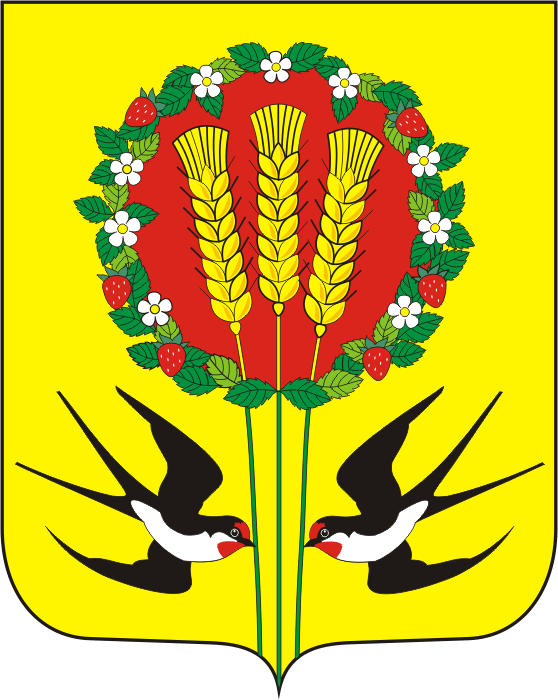        В соответствии со статьей 29.4 Градостроительного кодекса Российской Федерации, руководствуясь Уставом муниципального образования Кубанский сельсовет Переволоцкого района Оренбургской области, постановляю:
       1. Утвердить Положение о составе, порядке подготовки Генерального плана муниципального образования Кубанский сельсовет Переволоцкого района Оренбургской области, порядке подготовки изменений и внесения их в Генеральный план муниципального образования Кубанский сельсовет Переволоцкого района Оренбургской области.
       3. Настоящее Постановление вступает в силу со дня его обнародования в установленном порядке.
       Контроль за выполнением настоящего Постановления оставляю за собой.

Глава муниципального образования                                                 А.В.ШопинПриложение
к постановлению
администрации  муниципального образования Кубанский сельсовет Переволоцкий района Оренбургской области
  от 21.12.2020 года №49-пI. Общие положения
       1.1. Настоящее Положение определяет порядок подготовки, утверждения местных нормативов градостроительного проектирования муниципального образования Кубанский сельсовет Переволоцкого района Оренбургской области и порядок внесения в них изменений.
       1.2. Местные нормативы градостроительного проектирования муниципального образования Кубанский сельсовет Переволоцкого района Оренбургской области (далее - местные нормативы) устанавливают совокупность расчетных показателей минимально допустимого уровня обеспеченности объектами местного значения поселения, относящимися к областям электро-, тепло-, газо- и водоснабжения населения и водоотведения, автомобильным дорогам местного значения, физической культуре и массовому спорту, образованию, здравоохранению; объектами благоустройства территории, иными объектами местного значения поселения и расчетных показателей максимально допустимого уровня территориальной доступности таких объектов для населения муниципального образования.
       1.3. Подготовка местных нормативов осуществляется с учетом:
       1) социально-демографического состава и плотности населения на территории муниципального образования;
       2) планов и программ комплексного социально-экономического развития муниципального образования;
       3) предложений органов местного самоуправления и заинтересованных лиц.
       1.4. Местные нормативы включают в себя:
       1) основную часть (расчетные показатели минимально допустимого уровня обеспеченности объектами населения муниципального образования и расчетные показатели максимально допустимого уровня территориальной доступности таких объектов для населения муниципального образования);
       2) материалы по обоснованию расчетных показателей, содержащихся в основной части нормативов градостроительного проектирования;
       3) правила и область применения расчетных показателей, содержащихся в основной части нормативов градостроительного проектирования.
       1.5. В случае, если местные нормативы не содержат отдельных минимальных расчетных показателей, применению подлежат предельные значения расчетных показателей в составе нормативов градостроительного проектирования Оренбургской области.II. Порядок подготовки и утверждения местных нормативов 
       2.1. Решение о подготовке местных нормативов принимается главой администрации муниципального образования Кубанский сельсовет Переволоцкого района Оренбургской области и оформляется в виде муниципального правового акта.
       2.2. В решении о подготовке местных нормативов определяются:
       - перечень расчетных показателей, которые должны быть отражены в местных нормативах;
       - указания на сроки разработки проектов местных нормативов;
       - сведения о сроках и порядке подачи заинтересованными лицами предложений, касающихся подготовки местных нормативов;
       - условия финансирования и иные вопросы организации работ по подготовке местных нормативов.
       2.3. Подготовка местных нормативов может осуществляться уполномоченным органом муниципального образования Кубанский сельсовет Переволоцкого района Оренбургской области (далее - уполномоченный орган) самостоятельно либо в порядке, предусмотренном законодательством о контрактной системе в сфере закупок.
       2.4. Уполномоченный орган:
       - осуществляет организацию работ по разработке проекта местных нормативов;
       - готовит техническое задание на разработку местных нормативов;
       - обеспечивает сбор предложений заинтересованных лиц, касающихся подготовки местных нормативов;
       - готовит проект решения об утверждении местных нормативов градостроительного проектирования или о внесении изменений в них.
       2.5. Уполномоченный орган осуществляет согласование проекта местных нормативов с органами и организациями, заинтересованными в принятии указанных нормативов, государственными надзорными органами.
       Перечень согласующих организаций и органов определяется уполномоченным органом в техническом задании в соответствии с действующим законодательством.
       Срок согласования проекта местных нормативов составляет месяц со дня направления на согласование.
       В случае не поступления в установленный срок заключений на проект местных нормативов от согласующих органов данный проект считается согласованным.
       2.6. Уполномоченный орган обеспечивает опубликование проекта местных нормативов в порядке, установленном для официального опубликования муниципальных правовых актов, иной официальной информации на официальном портале органа местного самоуправления муниципального образования Кубанский сельсовет Переволоцкого района Оренбургской области, не менее чем за два месяца до утверждения.
       2.7. По истечении указанного в пункте 2.6 срока уполномоченный орган дорабатывает проект местных нормативов с учетом поступивших предложений и представляет его в Совет депутатов муниципального образования Кубанский сельсовет Переволоцкого района Оренбургской области. Обобщенная информация о поступивших предложениях и указание мотивированного обоснования согласия (несогласия) с такими предложениями являются обязательным приложением к доработанному проекту местных нормативов.
       2.8. Местные нормативы утверждаются Советом депутатов муниципального образования Кубанский сельсовет Переволоцкого района Оренбургской области.
       2.9. В течение пяти дней после утверждения местных нормативов уполномоченный орган направляет утвержденные местные нормативы в орган исполнительной власти Оренбургской области, уполномоченный в области градостроительной деятельности, для обеспечения систематизации нормативов градостроительного проектирования по видам объектов регионального значения и объектов местного значения.
       2.10. Уполномоченный орган обеспечивает размещение утвержденных местных нормативов в федеральной государственной информационной системе территориального планирования в срок, не превышающий пяти дней со дня утверждения.III. Внесение изменений в местные нормативы 
       Внесение изменений в местные нормативы осуществляется в порядке, определенном настоящим Положением для подготовки и утверждения местных нормативов.АДМИНИСТРАЦИЯ
МУНИЦИПАЛЬНОГО ОБРАЗОВАНИЯКУБАНСКИЙ СЕЛЬСОВЕТПЕРЕВОЛОЦКИЙ РАЙОНОРЕНБУРГСКОЙ ОБЛАСТИПОСТАНОВЛЕНИЕ            От 21.12.2020  г  № 49-ПОб утверждении Положения о порядке подготовки, утверждения местных нормативов градостроительного проектирования муниципального образования Кубанский сельсовет Переволоцкого района Оренбургской области и внесения в них изменений